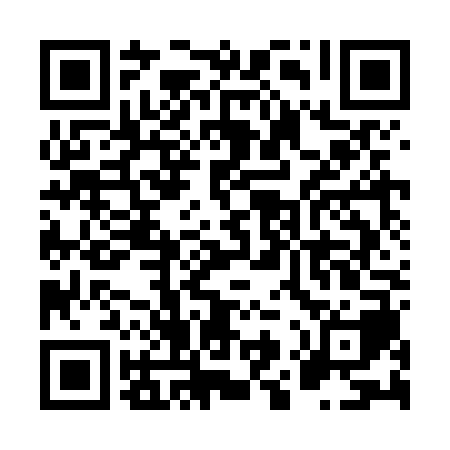 Ramadan times for Ardvaan Point, UKMon 11 Mar 2024 - Wed 10 Apr 2024High Latitude Method: Angle Based RulePrayer Calculation Method: Islamic Society of North AmericaAsar Calculation Method: HanafiPrayer times provided by https://www.salahtimes.comDateDayFajrSuhurSunriseDhuhrAsrIftarMaghribIsha11Mon5:055:056:4612:324:176:186:188:0012Tue5:025:026:4412:314:196:206:208:0213Wed4:594:596:4112:314:206:226:228:0414Thu4:564:566:3812:314:226:246:248:0615Fri4:544:546:3612:304:246:266:268:0916Sat4:514:516:3312:304:256:286:288:1117Sun4:484:486:3112:304:276:306:308:1318Mon4:454:456:2812:304:296:326:328:1519Tue4:424:426:2512:294:306:346:348:1820Wed4:394:396:2312:294:326:366:368:2021Thu4:364:366:2012:294:336:386:388:2222Fri4:334:336:1812:284:356:406:408:2523Sat4:314:316:1512:284:376:426:428:2724Sun4:284:286:1212:284:386:446:448:3025Mon4:254:256:1012:274:406:466:468:3226Tue4:224:226:0712:274:416:486:488:3427Wed4:184:186:0412:274:436:506:508:3728Thu4:154:156:0212:274:446:526:528:3929Fri4:124:125:5912:264:466:546:548:4230Sat4:094:095:5712:264:476:566:568:4431Sun5:065:066:541:265:497:587:589:471Mon5:035:036:511:255:508:008:009:492Tue5:005:006:491:255:528:028:029:523Wed4:564:566:461:255:538:058:059:554Thu4:534:536:441:255:558:078:079:575Fri4:504:506:411:245:568:098:0910:006Sat4:474:476:381:245:588:118:1110:037Sun4:434:436:361:245:598:138:1310:068Mon4:404:406:331:236:018:158:1510:089Tue4:374:376:311:236:028:178:1710:1110Wed4:334:336:281:236:038:198:1910:14